ΠΑΡΑΠΕΜΠΤΙΚΟ ΕΓΓΡΑΦΟ ΠΡΟΣ ΠΑΘΟΛΟΓΟ Ή ΓΕΝΙΚΟ ΙΑΤΡΟΠαρακαλούμε να βεβαιώσετε την υγεία και φυσική καταλληλότητα του/της………………………………………….………………………………………………………………………………………………………………………………………………………………….που διορίστηκε ως μόνιμος εκπαιδευτικός κλάδου………………….…………………………………...............................προκειμένου να διδάξει μαθήματα της ειδικότητάς του/της σε σχολεία Πρωτοβάθμιας Εκπ/σης, όπως ορίζει το άρθρο 7 του Ν.4210/2013 ΦΕΚ 254/21-11-2013 τ.Α΄.ΠΑΡΑΠΕΜΠΤΙΚΟ ΕΓΓΡΑΦΟ ΠΡΟΣ ΨΥΧΙΑΤΡΟΠαρακαλούμε να βεβαιώσετε την ψυχική υγεία και καταλληλότητα του/της………………………………………….………………………………………………………………………………………………………………………………………………………………….που διορίστηκε ως μόνιμος εκπαιδευτικός κλάδου………….…………………………….…………………………………………προκειμένου να διδάξει μαθήματα της ειδικότητάς του/της σε σχολεία Πρωτοβάθμιας Εκπ/σης  όπως ορίζει το άρθρο 7 του Ν.4210/2013 ΦΕΚ 254/21-11-2013 τ.Α΄.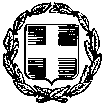 ΕΛΛΗΝΙΚΗ ΔΗΜΟΚΡΑΤΙΑΥΠΟΥΡΓΕΙΟ ΠΑΙΔΕΙΑΣ,ΚΑΙ ΘΡΗΣΚΕΥΜΑΤΩΝ                                              ΠΕΡΙΦΕΡΕΙΑΚΗ Δ/ΝΣΗ Π.Ε. & Δ.Ε. ΙΟΝΙΩΝ  ΝΗΣΩΝΔΙΕΥΘΥΝΣΗ Π.Ε. ΛΕΥΚΑΔΑΣΤηλ. 2645362235Λευκάδα, …/…/…………..Ο Δ/ντής Π.Ε. ΛευκάδαςΚωνσταντίνος Μπατσίλας